Pielikums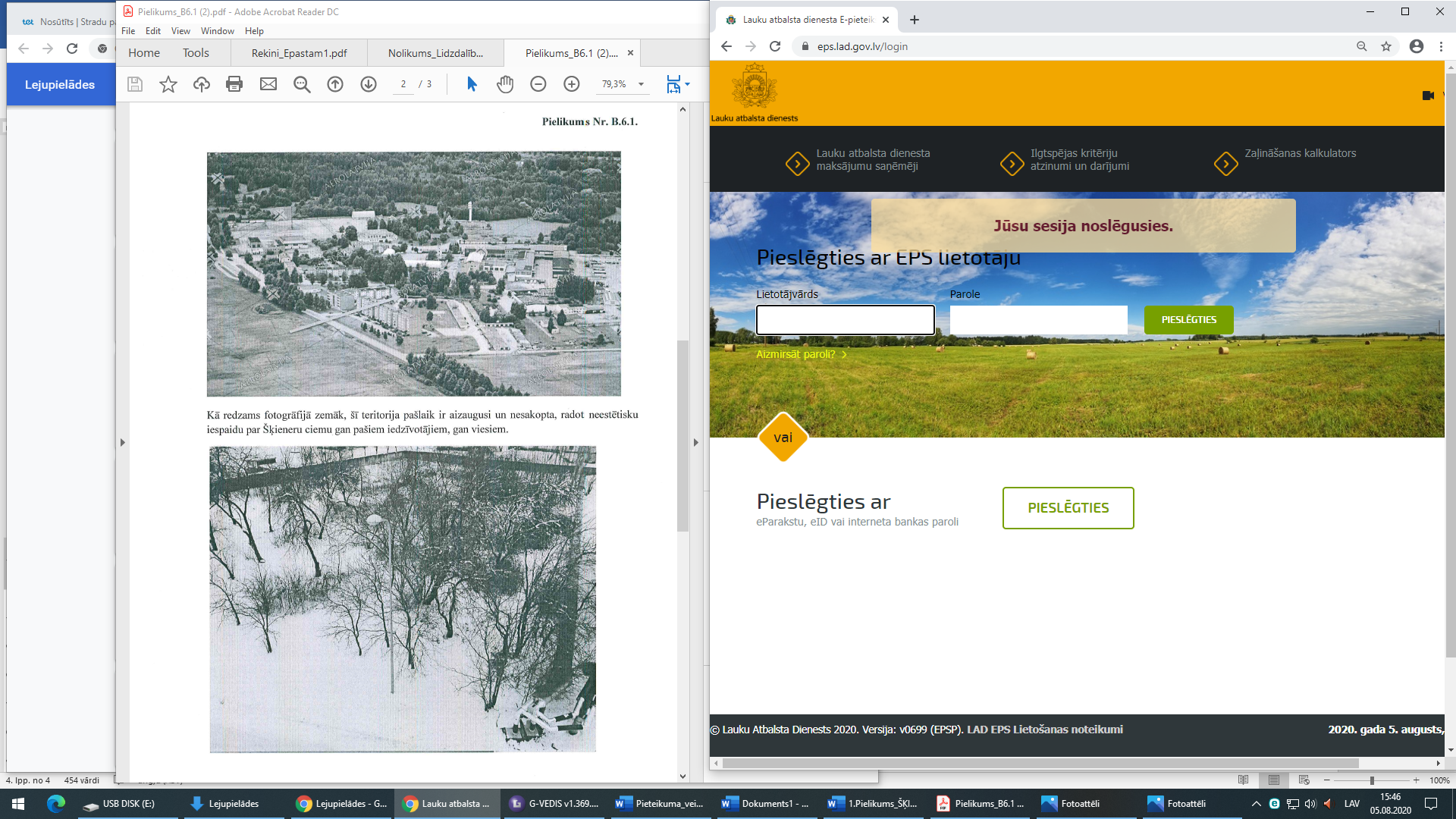 Šādi teritorija izskatījās pirmsākumos, kad vēl nebija organizētas iedzīvotāju talkas teritorijas sakopšanā un uzsākts LEADER projekts “Kultūras pasākumu un pulcēšanās laukuma izveide Šķieneru ciemā”.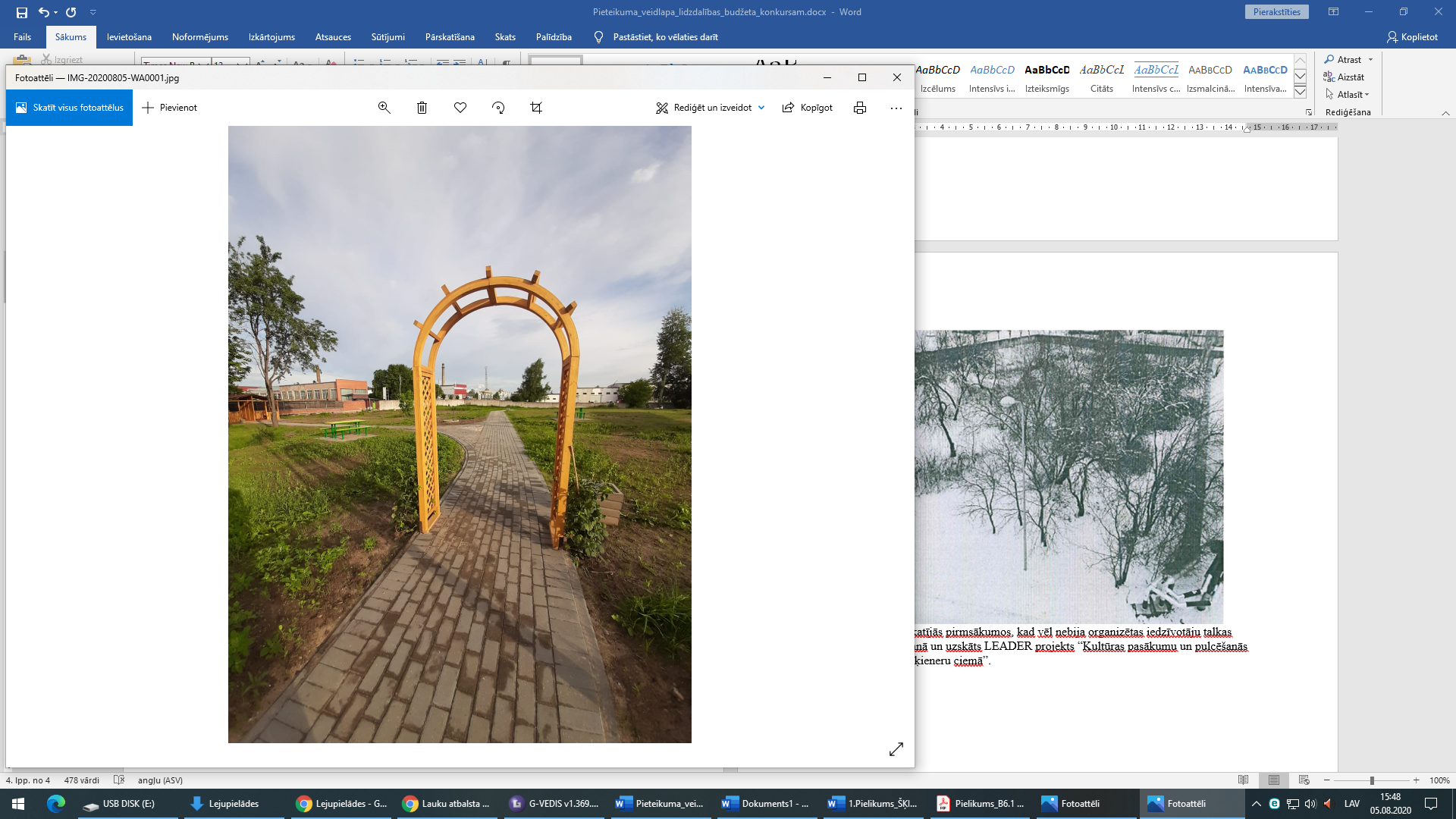 Šobrīd LEADER projekta ietvaros minētā teritorija izskatās šādi. Ieejot caur pergola, teritorijas tālākajā punktā paredzēta brīvdabas skatuves būvniecība.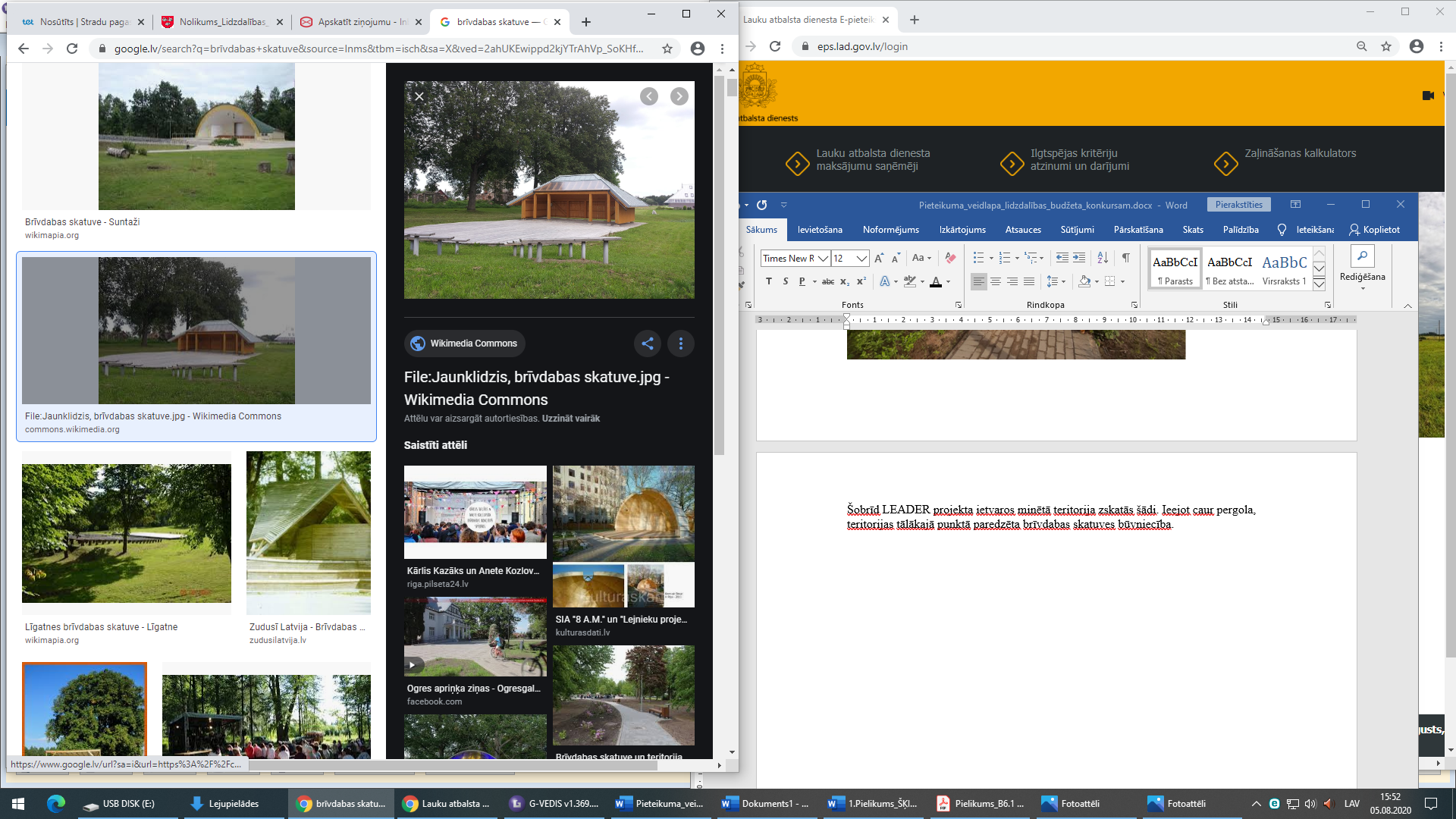 Šai brīvdabas skatuves fotogrāfijai ir ilustratīva nozīme. Projekta realizācijas gadījumā skatuves un jumta konstrukciju skice būs jāveido atbilstoši esošajam teritorijas izvietojumam. 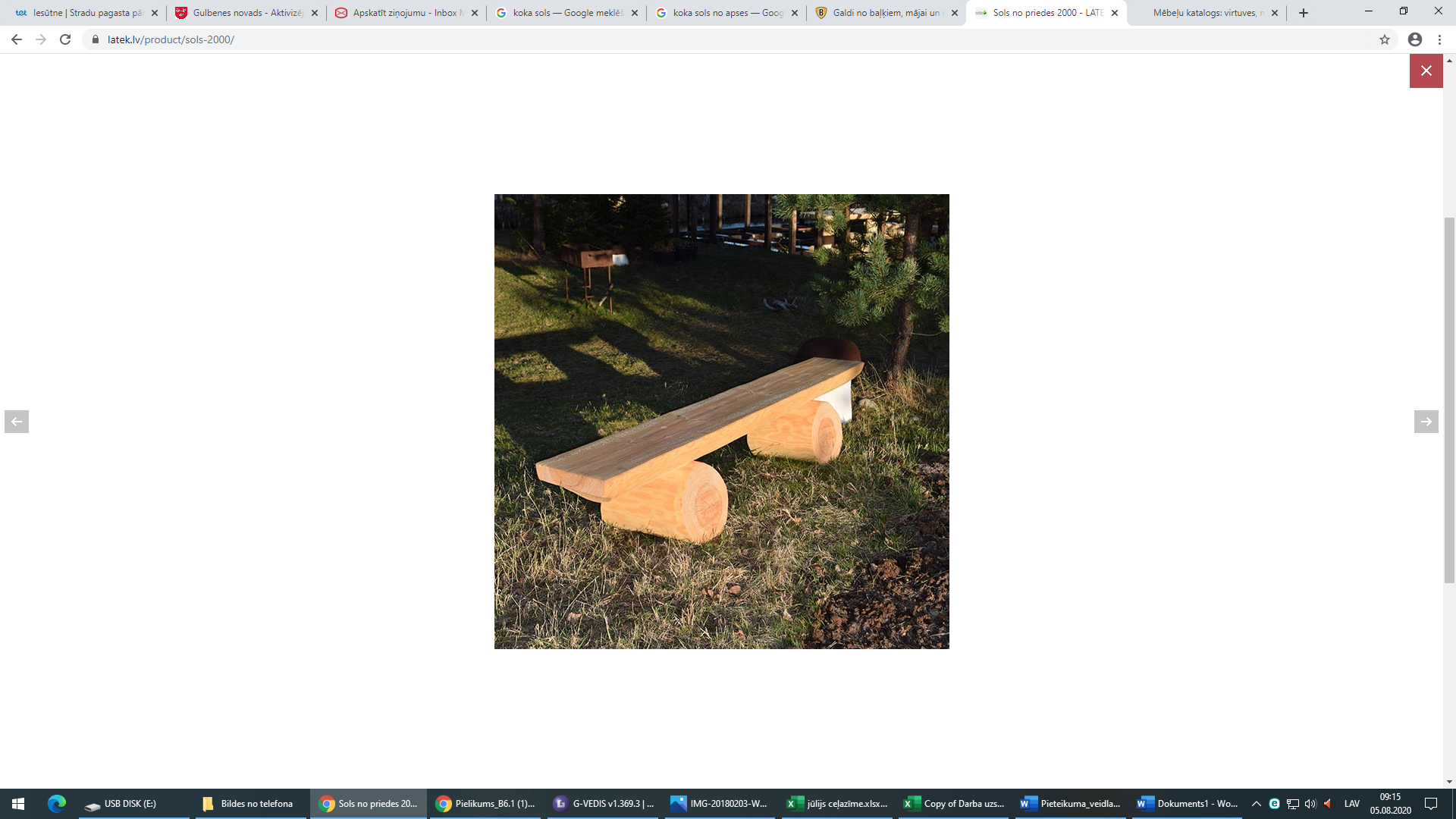 Plānots uzstādīt šāda tipa koka solus, 2,0 m garums x 0,4 m platums – 12 gab.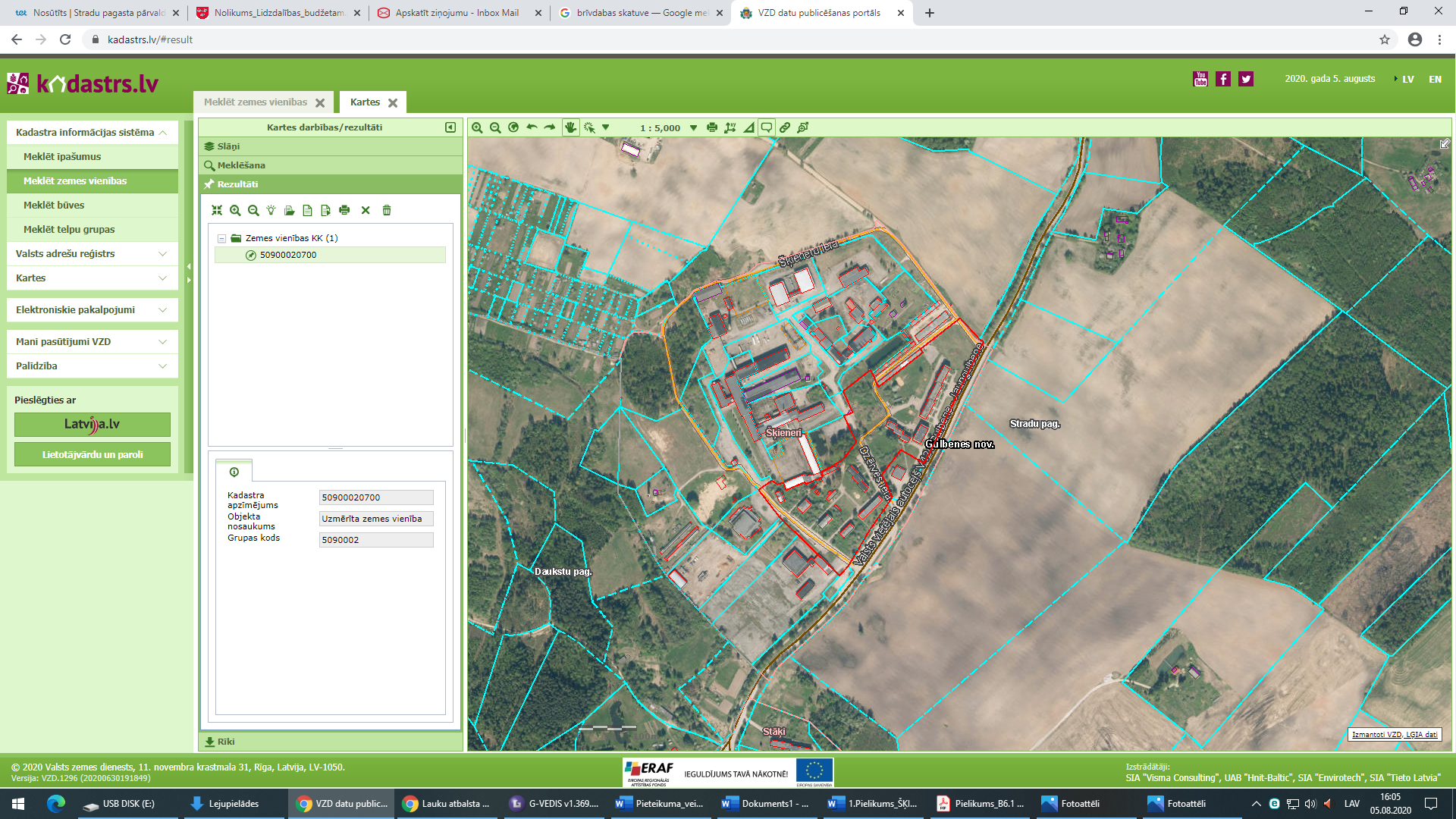 Plānotā brīvdabas skatuves atrašanās vieta Šķieneru ciemā